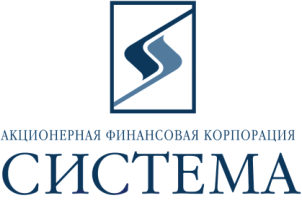 ЗАО «Сбербанк-АСТ»Исх.23/20125 октября 2012г.ТЕХНИЧЕСКОЕ ЗАДАНИЕ НА ПОСТАВКУ Предмет закупки - поставка и настройка серверного и сетевого оборудованияОбращаем Ваше внимание, что подача предложений, проводится путем снижения начальной максимальной цены договора (итоговой цены). При заключении договора с Победителем цена за единицу товара определяется путем уменьшения максимальной цены за единицу товара, указанной в спецификации на коэффициент снижения, полученный в ходе подачи предложений от начальной максимальной стоимости договора (итоговой цены).Срок поставки – в течение 6 недель с даты заключения договора. Способы оплаты – безналичный расчет,  50% - аванс на основании выставленного счета, 50% - в течение трех дней после подписания Акта сдачи-приемки работ.Обязательные требования: Участник должен соответствовать требованиям, предъявляемым законодательством Российской Федерации к лицам, осуществляющим выполнение работ/оказание услуг, являющиеся предметом электронных торгов.Участник должен соответствовать требованию о не проведении ликвидации участника электронных торгов или не проведении в отношении участника электронных торгов процедуры банкротства.Участник должен соответствовать требованию о не приостановлении деятельности участника  электронных торгов в порядке, предусмотренном Кодексом Российской Федерации об административных правонарушениях на день регистрации участника на электронные торги.Участник должен соответствовать требованию об отсутствии у участника электронных торгов задолженности по начисленным налогам, сборам и иным обязательным платежам в бюджеты любого уровня или государственные внебюджетные фонды за прошедший календарный год, размер которой превышает двадцать пять процентов балансовой стоимости активов участника электронных торгов по данным бухгалтерской отчетности за последний завершенный отчетный период, что подтверждается актом сверки, выданным ИФНС о состоянии расчетов с бюджетами всех уровней и внебюджетными фондами за последний отчетный период, с отметкой налогового органа.Участник не должен оказывать влияние на деятельность Заказчика, Организаторов, та также сотрудников и аффилированных лиц. Участник должен работать  на Российском рынке не менее трех лет и  соответствовать требованию об отсутствии фактов нарушения обязательств по договорам с ОАО АФК «Система», в том числе фактов задержки поставок товаров/выполнения работ/предоставления услуг в течение последнего календарного года.Участник должен действовать и иметь действующие филиалы (агентства, подразделения, представительства, склады) на территории г. Москвы и Московской области.Участник должен иметь партнерский статус компании DELL.Дополнительные условия:Условия поставки – доставка осуществляется транспортом Поставщика, включая погрузку/выгрузку товара. При приеме товара Заказчик имеет право проводить выборочный контроль качества товара, а в случае возникновения необходимости Заказчик осуществляет контроль в размере 100% объема поставляемого товара. Поставщик производит доставку товара в рабочие часы и не позднее за 1 час до окончания рабочего времени. Адрес поставки –   г. Москва, ул. Моховая, д.13 стр 1.Требования к обслуживанию и расходам на эксплуатацию – все расходы в рамках гарантийного обслуживания (замена, ремонт) несет Поставщик.Порядок формирования цены – цена должна быть указана в российских рублях,  являться фиксированной на весь срок действия договора, должна включать в себя все расходы на перевозку, страхование, уплату таможенных пошлин, налогов (в т.ч. НДС), доставку к месту нахождения склада Заказчика, всех погрузочно-разгрузочных работ (в т.ч. занос товара на склад Заказчика или к месту его хранения) и другие обязательные платежи, а также все расходы, связанные с выполнением обязательств в полном объеме в строгом соответствии с требованиями, указанными в техническом задании на поставку. В течение одного рабочего дня после окончания электронных торгов Победитель должен направить по  адресу patrina@sistema.ru, копию коммерческого предложения, поданного в ходе проведения электронных торгов  с указанием спецификации на поставку Товара, исполнения обязательных и основных требований,  заверенное подписью руководителя и печатью компании.В течение пяти рабочих дней после окончания электронных торгов Победитель должен по требованию Заказчика, в случае если он не имеет договорных отношений с Заказчикам, предоставить следующие документы:- выписку из ЕГРЮЛ (копия или оригинал) Директор по закупочной деятельности                                               А.В.Никифоров№Наименование товараПроизводи-тель/ маркаОписание потребительских свойствЕд. измеренияКол-во Начальная максимальная цена за ед. товара, с НДС, руб.Начальная максимальная сумма торгов, руб. с НДС1Сервер Dell PowerEdge R210 II без TPMDellСервер Dell PowerEdge R210 II для подключения 4x2.5" Cabled HDDs, Quad-Pack LED Диагностика, Без TPM, Процессор: Intel Xeon E3-1220 Процессор (3.1Ггц, 4C/4T, 8M кэш, 80Вт, Turbo), 8Гбайт Memory (2x4Гбайт Dual Rank LV UDIMMs) 1333Мгц, 2х 300Гбайт SAS 6Гбайт/сек 10k 2.5" HD Cabled, PERC H200A RAID-контроллер для корпуса жестких дисков 2,5", Оптический привод: 16X DVD +/-RW привод SATA c  с кабелем SATA, 2м Кабель питания для стойки C13/C14 12A, Карта iDRAC6 Express, Статические направляющие в стойку с 2/4 опорами – Короткие, Панель стойки 1U, Базовая гарантия: 1-летняя гарантия только на детали, 5-летняя поддержка ProSupport и обслуживание на месте установки обор. на след. рабочий день, ИНФО 1-летняя поддержка ProSupport и обслуживание на месте установки обор. на след. рабочий деньКом-плект2750001500002Сервер Dell PowerEdge R320 II без TPMDellСервер PowerEdge R320 - Без TPM, Процессор : Intel Xeon E5-2407 2.20Ггц  10M кэш  6.4GT/s QPI No Turbo  4C  80Вт, Корпус для установки до 4, 3.5" или 2.5" жестких дисков с возможностью горячей замены, Безель - Шасси для 4/8 дисков, Оптимизированная производительность, Память:2 х 8Гбайт RDIMM 1333Мгц Low Volt, Dual Rank x4, 4 х Жесткий диск SATA емкостью 500Гбайт 7,2k 3,5 дюйма с возможностью горячей замены, PERC H310 встроенный RAID контроллер, DVD SATA внутренний для 4HDD шасси, Power Distribution Board для Блоков Питания с возможностью горячей замены, 2 х 2м Кабель питания для стойки C13/C14 12A, Двойные блоки питания горячей замены 350Вт, SAS кабель для 3.5" в шасси горячей замены, On-Board Broadcom 5720 Dual Port 1GBE сетевой адаптер, Подвижные готовые направляющие для стойки без кронштейнов для прокладки кабелей, Контроллер Baseboard Management (12G), Базовая гарантия: 1-летняя гарантия только на детали, 5-летняя поддержка ProSupport и обслуживание на месте установки обор. на след. рабочий день, ИНФО 3-летняя поддержка ProSupport и обслуживание на месте установки обор. на след. рабочий день, Отказ от поддержки Proactive MaintenanceКом-плект11100001100003Ленточная библиотека PV TL4000 LTO5-140 6Gb SAS 2 Drives Silver Base (includes cleaning tape)DellPV TL4000 LTO5-140 6Gb SAS 2 Drives Silver Base (includes cleaning tape), Документация и европейский кабель питания, Европейский запасной кабель питания 220 В, 2 x Плата адаптера главной шины SAS 6Гбит/с, LTO5 Наклейки для носителей 61-120, 9 x Ленточный накопитель LTO5 5 шт., Резервный источник питания для PowerVault TL4000, 2 x Кабель SAS 4 м 6Гбит/с для внешнего ленточного накопителя, Базовая гарантия: TL4000 Базовая гарантия, TL4000 1Yr Parts Only Warranty, TL4000 5Yr ProSupport and Next Business Day On-Site Service (Emerging Only), INFO TL4000 1Yr ProSupport and Next Business Day On-Site Service (Emerging Only)Ком-плект19000009000004Серверный интерфейсный адаптерDellСерверный интерфейсный адаптер, кабели CAT5 в комплекте (470-12174)Ком-плект3780023400 5 Память 8Гб Dual Rank LV RDIMM 1333МГцDellПамять 8Гб Dual Rank LV RDIMM 1333МГцКом-плект87600608001 244 200